Sausio 26 d. (ketvirtadienį)12:55 val.  30, 35, 29, 7 kabinetuoseVyksMatematikos                              olimpiada     Atsinešti:Rašymo įrankiusBraižymo įrankiusLapą juodraščiuiDalyviams linkime sėkmės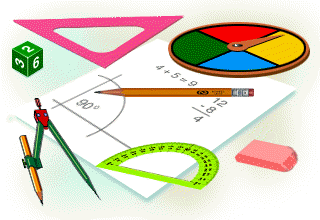 